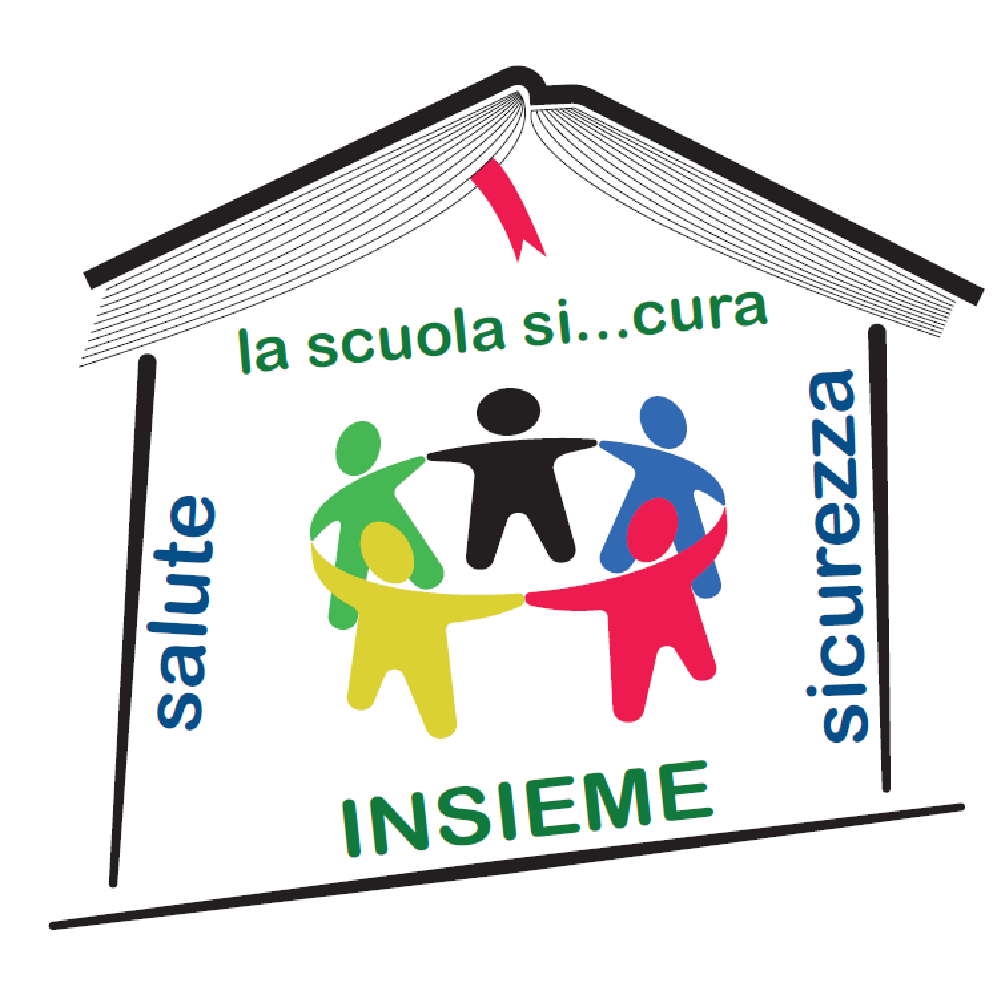 “Scuola Sicura”Progetto di integrazione della sicurezza del lavoro nei curricola della scuola secondaria di 2° gradoCOMPETENZA 1 - Agire responsabilmente e proteggere sé e gli altri per prevenire infortuni e malattie professionali1 - Agire responsabilmente e proteggere sé e gli altri per prevenire infortuni e malattie professionaliU.F.INFORTUNI E MALATTIE PROFESSIONALIINFORTUNI E MALATTIE PROFESSIONALIAREAScientifica (Matematica)Scientifica (Matematica)CLASSITerza Liceo ScientificoPrimo o Secondo periodoABILITÀCONOSCENZEMOD.2 SYLLABUSATTIVITÀMATERIALI  DIDATTICIDIFFERENZIARE i comportamenti in caso di pericoli specifici APPLICARE procedure di utilizzo degli spazi in situazione di emergenzaUTILIZZARE appropriati dispositivi di protezione individualeD.         PREVENZIONE E PROTEZIONEREGOLAMENTIAMBIENTI1 - Infortuni e malattie professionali1.1 - Indici1.1.1 - Modelli di calcolo dei diversi indici infortunistici1.1.2 - Valutazione e comparazione degli indicilezione frontale sui principali elementi e strumenti di indagine statistica.attività di gruppo:a)Presentazione di un caso b) Lettura, interpretazione e analisi dei datic) Rielaborazione dei datid) Rappresentazione grafica dei datiLibri di testo in adozione

Dati forniti dall’INAIL - https://www.inail.it/cs/internet/attivita/dati-e-statistiche.htmlVERIFICA FINALETipologia: Test e/o esercizi applicativi + Test finaleDurata: 30 min (verifica parziale) + tempo variabile (verifica sommativa)VERIFICA FINALETipologia: Test e/o esercizi applicativi + Test finaleDurata: 30 min (verifica parziale) + tempo variabile (verifica sommativa)VERIFICA FINALETipologia: Test e/o esercizi applicativi + Test finaleDurata: 30 min (verifica parziale) + tempo variabile (verifica sommativa)VERIFICA FINALETipologia: Test e/o esercizi applicativi + Test finaleDurata: 30 min (verifica parziale) + tempo variabile (verifica sommativa)VERIFICA FINALETipologia: Test e/o esercizi applicativi + Test finaleDurata: 30 min (verifica parziale) + tempo variabile (verifica sommativa)TEMPO COMPLESSIVO   8 oreTEMPO COMPLESSIVO   8 oreTEMPO COMPLESSIVO   8 oreTEMPO COMPLESSIVO   8 oreTEMPO COMPLESSIVO   8 ore